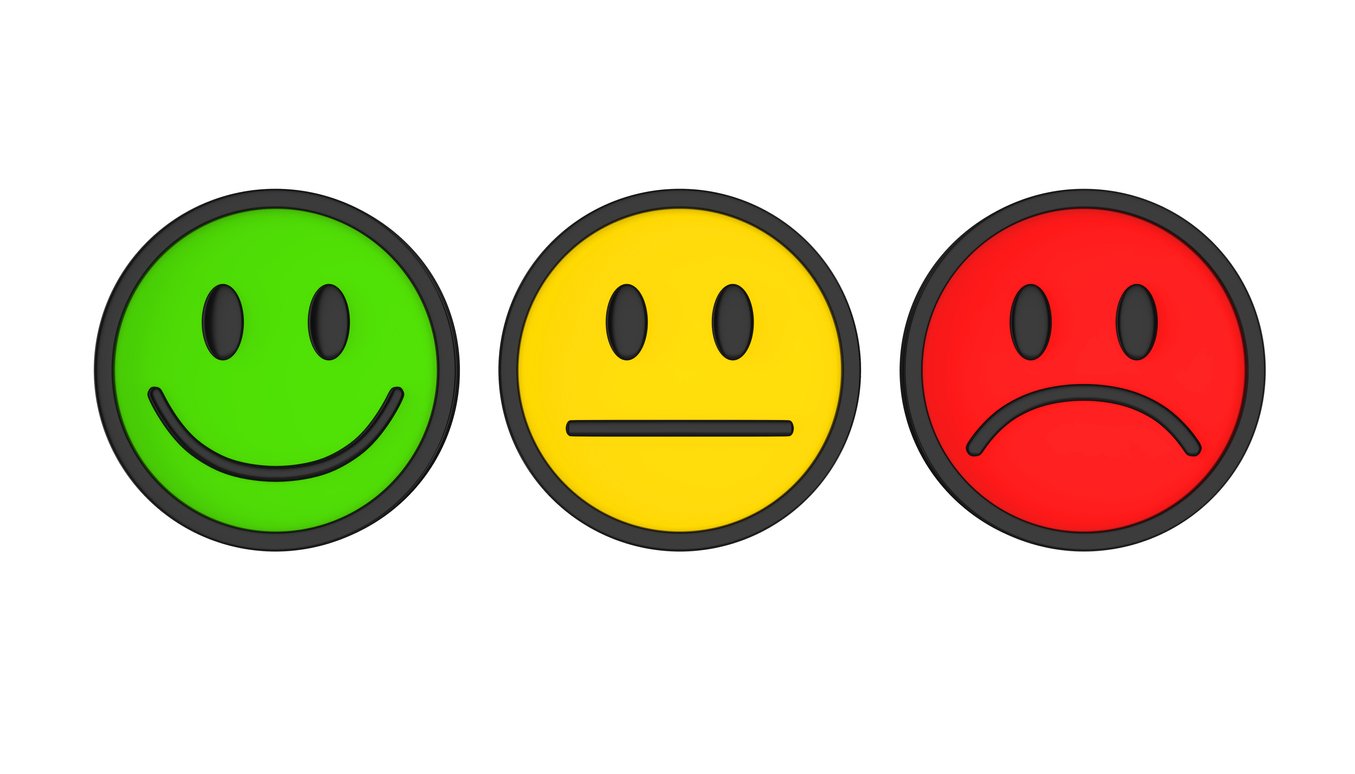 https://cloud.mail.ru/public/hW3Q/YWCxjRbVG  ссылка на ролик для презентации.Самодовольство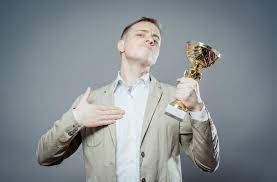 Радость 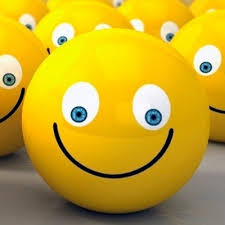 Печаль 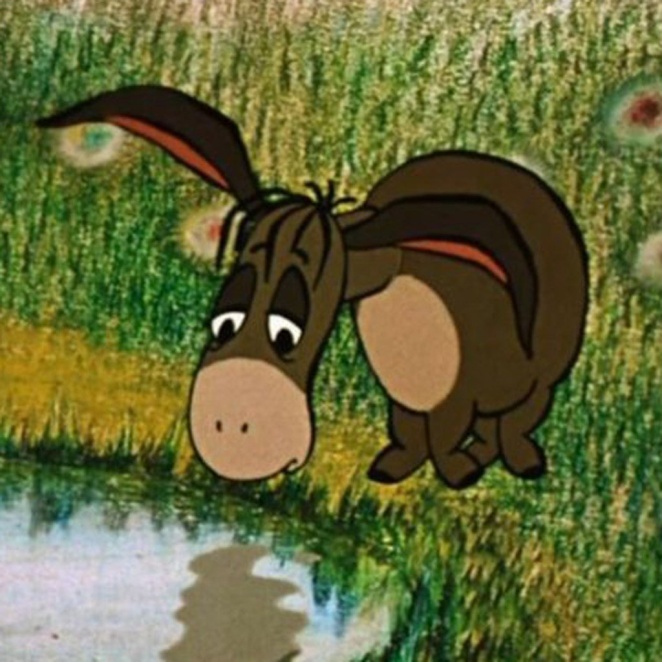 Страх 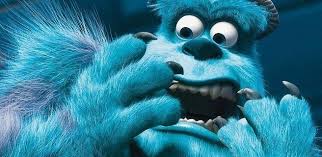 Злость 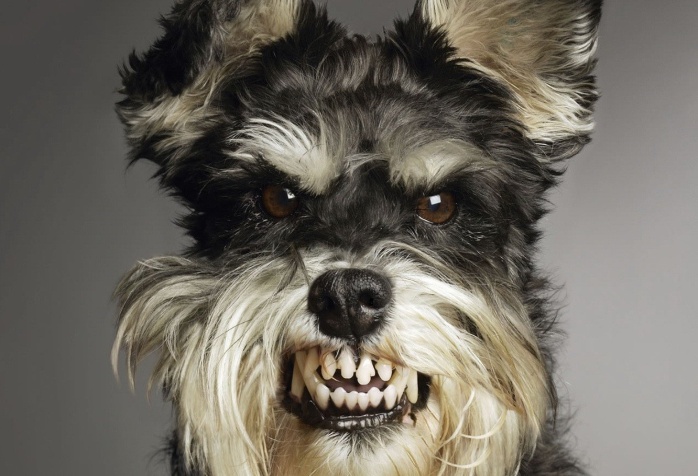 ЗлостьСтрах 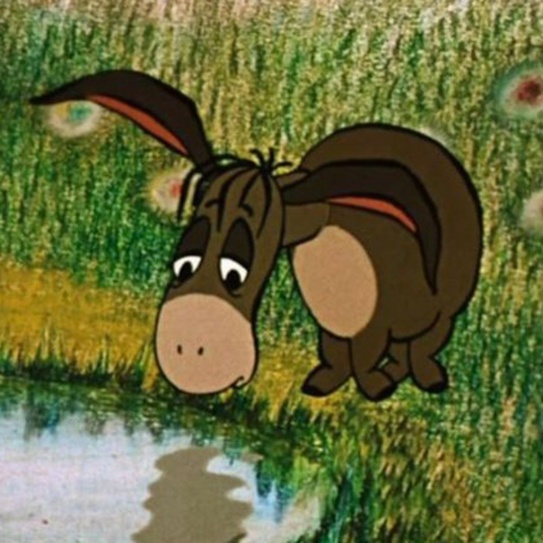 Радость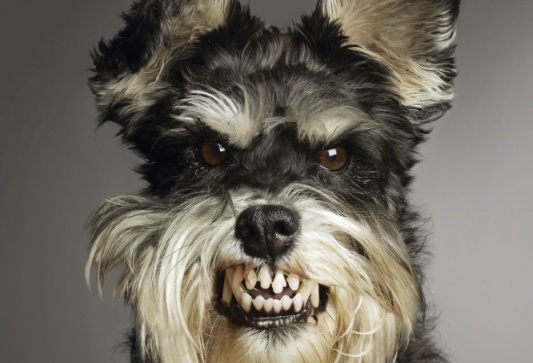 СамодовольствоПечаль